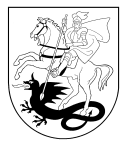 MARIJAMPOLĖS SAVIVALDYBĖS TARYBASPRENDIMASDĖL MARIJAMPOLĖS PRIEŠGAISRINĖS APSAUGOS TARNYBOS 2022 METŲ VEIKLOS ATASKAITOS VERTINIMO2023 m. kovo 13 d. Nr. 1-76MarijampolėVadovaudamasi Lietuvos Respublikos vietos savivaldos įstatymo 16 straipsnio 3 dalies 2 punktu, Viešojo sektoriaus subjekto metinės veiklos ataskaitos, viešojo sektoriaus subjektų grupės metinės veiklos ataskaitos ir Vyriausybės veiklos ataskaitos rengimo tvarkos aprašo, patvirtinto Lietuvos Respublikos Vyriausybės 2019 m. vasario 13 d. nutarimu Nr. 135 „Dėl Viešojo sektoriaus subjekto metinės veiklos ataskaitos, viešojo sektoriaus subjektų grupės metinės veiklos ataskaitos ir Vyriausybės veiklos ataskaitos rengimo tvarkos aprašo patvirtinimo“, 4 ir 12 punktais, Marijampolės savivaldybės tarybos veiklos reglamento, patvirtinto Marijampolės savivaldybės tarybos 2017 m. balandžio 24 d. sprendimu Nr. 1-141 „Dėl Marijampolės savivaldybės tarybos veiklos reglamento patvirtinimo“, 272 punktu ir atsižvelgdama į Marijampolės savivaldybei pavaldžių įstaigų vadovų 2022-ųjų metų veiklos ataskaitų pateikimo Marijampolės savivaldybės tarybai 2023 m. vasario 7 d. grafiką Nr. AL-1317, suderintą Marijampolės savivaldybės mero, Marijampolės savivaldybės taryba nusprendžia:1. Pritarti Marijampolės priešgaisrinės apsaugos tarnybos 2022 metų veiklos ataskaitai (pridedama).2. Nurodyti, kad šis sprendimas per vieną mėnesį nuo paskelbimo (įteikimo) dienos gali būti skundžiamas pasirinktinai Lietuvos administracinių ginčų komisijos Kauno apygardos skyriui (adresu: Laisvės al. 36, LT-44240 Kaunas) Lietuvos Respublikos ikiteisminio administracinių ginčų nagrinėjimo tvarkos įstatymo nustatyta tvarka arba Regionų apygardos administracinio teismo Kauno rūmams (adresu: A. Mickevičiaus g. 8A, LT-44312 Kaunas) Lietuvos Respublikos administracinių bylų teisenos įstatymo nustatyta tvarka.Kristina MickienėSprendimą paskelbti: Interneto svetainėje ; TAR MARIJAMPOLĖSPRIEŠGAISRINĖS APSAUGOS TARNYBAMarijampolės savivaldybės tarybai 2022 METŲ MARIJAMPOLĖS PRIEŠGAISRINĖS APSAUGOS TARNYBOS VEIKLOS ATASKAITA2023-02-27 Nr. AT-390Marijampolė i. vadovo žodisMarijampolės priešgaisrinės apsaugos tarnyba (toliau – Tarnyba) yra Marijampolės savivaldybės biudžetinė įstaiga, Lietuvos Respublikos priešgaisrinių gelbėjimo pajėgų dalis. Tarnyba yra nuolatinės parengties, civilinės saugos ir gelbėjimo sistemos dalis. Gesinant gaisrus, atliekant žmonių ir turto gelbėjimo darbus.Tarnybos vizija – inovatyvi, dinamiška, operatyvi ir užtikrinanti nuolatinę gaisrinių gelbėjimo pajėgų parengtį. Tarnybos vadovo pagrindinis tikslas yra nuolatos užtikrinti Marijampolės savivaldybės gyventojams skubią ir kokybišką gaisrų gesinimą bei gelbėjimo darbų paslaugą, kad kryptingai būtų vykdoma prevencinė ir puoselėjama savanoriška ugniagesių veikla.Ataskaitiniu laikotarpiu pagrindinis prioritetas Tarnyboje buvo skiriamas užtikrinti nuolatinę parengtį ir pasiekta, kad visi išvykimai į įvykius 100 proc. atitiko parengties patvirtintą standartą. Veiklos rezultatai išsamiai pateikti 2022 m. veiklos ataskaitoje, 2022 m. finansinių ataskaitų rinkinyje bei biudžeto vykdymo rinkinio ataskaitose, kurios viešinamos Tarnybos internetinėje svetainėje www.marijampolespat.ltII. informacija apie veiklos tikslų įgyvendinimą1. Pagrindinis Tarnybos veiklos tikslas – išsaugoti žmonių gyvybę, sveikatą, turtą, apsaugoti aplinką nuo ekstremaliųjų įvykių ir situacijų poveikio. 2. Tarnybos veiklos sritis – bendruomenei teikiamų paslaugų užtikrinimas, kodas 84.2, tarnybos veiklos rūšis – priešgaisrinių tarnybų veikla, kodas 84.25.3. Tarnyba įgyvendina priešgaisrinę saugą reglamentuojančių teisės aktų reikalavimus, gaisrų prevencijos priemones, vykdo visuomenės švietimą gaisrų prevencijos srityje, gesina gaisrus, atlieka žmonių ir turto gelbėjimo darbus, taip pat atlieka savanorių ugniagesių veiklos organizatoriaus funkcijas.4. Tarnyba dalyvauja (atstovauja Savivaldybei) priešgaisrinių tarnybų mokymuose, pratybose, seminaruose ir kituose renginiuose.5. Tarnybą sudaro padaliniai – ugniagesių komandos. Tarnybą sudaro šios ugniagesių komandos: Sasnavos, Igliaukos, Želsvelės, Gudelių, Padovinio. Tarnybos personalą sudaro: tarnybos viršininkas, vyr. buhalterė, specialistė, 5 skyrininkai (ugniagesiai - gelbėtojai) ir 40 ugniagesių gelbėtojų. Visas personalas pagal patvirtintas pareigybes yra apmokytas ir turi atitinkamus kvalifikacinius pažymėjimus. Darbuotojai pastoviai kelia kvalifikaciją mokymo seminaruose. Ugniagesiai gelbėtojai pagal patvirtintą metinę mokymosi programą reguliariai vykdo teorinius ir praktinius užsiėmimus6. Ugniagesių komanda nėra juridinis asmuo ir veikia Tarnybos, kaip juridinio asmens, vardu pagal Tarnybos nuostatus ir Tarnybos viršininko suteiktus įgaliojimus.Marijampolės savivaldybės teritorijoje 2022 m. kilo 124 gaisrai. Lyginant su 2021 m. (157), gaisrų sumažėjimas apie 21 proc. Praėjusiais metais gaisruose žuvo 1 žmogus (2021 m. – 1), 1 žmogus buvo traumuotas (2021 m. – 8). Gaisrų metu sugadinta 177 kv. m gyvenamojo ir 457 kv. m. negyvenamojo ploto, sunaikinta 12 transporto priemonių, 5 statiniai. Gesindami gaisrus ugniagesiai išgelbėjo 4 žmones, 15 statinių ir 11 transporto priemonių.Dėl neatsargaus žmonių elgesio su ugnimi daugiausiai gaisrų – 46 kilo atvirose teritorijose: iš jų 12 kartų degė pieva, 9 kartus degė ražienos, 31 kartą degė kitos atviros teritorijos (laužai, šiukšlės), 45 gaisrų kilo gyvenamuosiuose pastatuose, 8 gaisrai kilo pagalbinio ūkio paskirties pastatuose, 5 kartus degė transporto priemonės, 32 kartus gaisrai kilo kituose objektuose (šiukšlių konteineriai, šiukšlės).Pagrindinės gaisrų priežastys:Marijampolės priešgaisrinės apsaugos tarnybos 2021 - 2022 m. išvykimai į gaisrus ir gelbėjimo darbus2022 m. Tarnybos ugniagesiai gelbėtojai į įvykius buvo išvykę 159, o 2021 m. 167 kartus.Analizuojant Tarnybos išvykimų skaičių, gaisrų ir gelbėjimo darbų skaičius sumažėjo, lyginant su praėjusiais metais ir toliau turi tendenciją mažėti, kadangi žmonės vis didesnį dėmesį skiria savo turto saugumui.Kitų teikiamų pagalbų skaičius, kai nebuvo gaisro, o ugniagesiai gelbėtojai dirbo išliko praėjusių metų lygmens.. Tai pagalba greitosios medicininės pagalbos darbuotojams, pagalba policijai, ypač autoįvykių metu ir kiti išvykimai.2022 metais neatsinaujino nei vienas gaisras po užgesinimo. Tai yra geras rodiklis ir parodo, kad ugniagesiai gelbėtojai dirbo profesionaliai.2022 metais Tarnyba vykdė gaisrų gesinimo ir gelbėjimo darbus bei gaisrų prevencinę veiklą:Užtikrino Marijampolės priešgaisrinės apsaugos tarnybos nuolatinę parengtį, racionalų technikos ir įrangos panaudojimą. Pasiekta, kad pajėgų sutelkimo planuose numatytos pajėgos išvyktų iki 100 proc.;Užtikrino, kad pirmųjų gelbėjimo pajėgų atvykimo laikas būtų miesto teritorijoje – iki 8 min., kaime vietovėje – iki 18 min.Vykdė ir įgyvendino priemones, reikalingas profesiniam pasiruošimui tobulinti, atsižvelgiant į Priešgaisrinės apsaugos ir gelbėjimo departamento prie VRM leidžiamus norminius teisės aktus, taip pat į Marijampolės APGV rekomendacijas.Pravedė ugniagesių gelbėtojų, vairuojančių priešgaisrinę techniką mokymus ir žinių patikrinimą pagal nustatytą tvarką, užtikrino kvalifikacijos kėlimą (iniciavo eismo saugumo mokymus, suteikiančius teisę vairuoti specialiąsias transporto priemones, naudojančias mėlynus ir (ar) raudonus (arba tik mėlynus) žybčiojančius švyturėlius ir (ar) specialiuosius garso signalus);Pravedė ugniagesių gelbėtojų profesinio tobulinimo ir pasirengimo mokymus ir žinių patikrinimą pagal nustatytą tvarką;Vykdė kontrolinius patikrinimus, įvertinant ugniagesių komandų pasirengimą atliekant gaisrų gesinimo darbus įvairiu paros metu;Atliko kasmetinius darbų saugos instruktažus;Visi ugniagesiai gelbėtojai papildomai mokėsi su akumuliatorine gelbėjimo įranga pagal mokymo programą: gelbėjimo darbų vykdymas eismo įvykiuose;Papildomai ugniagesiai gelbėtojai apmokyti gaisrinių termovizorių naudojimas nustatant gaisro židinį ir žmonių paieškai;Tarnyba aktyviai dalyvavo Marijampolės savivaldybės 2021-2023 m. gaisrų prevencijos programoje. Rengėme prevencines akcijas „Gyvenkime saugiai“ ir „Dovanoju dūmų detektorių – dovanoju gyvybę“ skatinančias laikytis gaisrinės saugos reikalavimų, informuoti visuomenę apie priešgaisrinę saugos užtikrinimo svarbą. Nupirkta ir gyventojams išdalinta 110 dūmų detektorių. Marijampolės savivaldybėje išplatinta gyventojams 1600 socialinės reklamos leidinių „Ugniagesys“.Tarnyba išlaikoma ir finansuojama iš valstybės ir savivaldybės biudžetų lėšų pagal asignavimų valdytojų patvirtintas sąmatas.Tarnyba, kaip biudžetinės įstaigos asignavimų valdytoja, turi teisę naudoti biudžeto lėšas įstaigai išlaikyti ir sąmatose numatytoms priemonėms finansuoti. 2022 m. Tarnyba užbaigė be įsiskolinimų.Tarnybos turtas, kurį ji valdo naudoja ir disponuoja juo patikėjimo teise, sudaro ilgalaikis ir trumpalaikis turtas bei atsargos, įsigytos iš valstybės ir savivaldybės biudžetų skirtų asignavimų.2022 metais viešojo pirkimo būdu, buvo įsigyta įvairaus turto:1. gelbėjimo oro pagalvės ( 5 vnt. ) , kurių vertė 3545,00 Eur.2.akumuliatoriniai hidrauliniai cilindrai ( 5 vnt. ) , kurių vertė 17847,00 Eur.3. priešgaisriniai termovizorinės įrangos komplektai ( 3 vnt. ), kurių vertė 7387,00 Eur.Įsigyta ugniagesiams gelbėtojams skirta apranga, kurios vertė 10 126 Eur (iš valstybės biudžeto už 7868,00 Eur, iš savivaldybės biudžeto už 2258,00 Eur).ugniagesių komandose atlikta patalpų remonto darbai už 5300,00 Eur.Netinkamą naudoti turtą, nusidėvėjusį ar nereikalingą materialinį turtą Tarnyba nurašo ar realizuoja Lietuvos Respublikos Vyriausybės nustatyta tvarka. Ilgalaikio turto likutinė vertė yra    24 0791 Eur. Ataskaitiniu laikotarpiu gautos finansavimo lėšos pagal šaltinius:III. KITA INFORMACIJAPer mažas valstybės lėšomis savivaldybių priešgaisrinių tarnybų finansavimas, neskiriamos lėšos ilgalaikiam turtui įsigyti;Penkiose ugniagesių komandose neturime gelbėjimo darbams skirtų gelbėjimo rogių.;Neturime specialių hidro kostiumų, skirtų gelbėjimo darbams ant ledo ir vandenyje.Marijampolės priešgaisrinė apsaugos tarnyba planuoja:Įsigyti 2 vnt. priešgaisrinės termovizorinės įrangos komplektus;Įsigyti specialiuosius hidro kostiumus visoms komandoms;Įsigyti 2 vnt. gelbėjimo roges.Užtikrinti, kad gaisrų gesinimas visada būtų operatyvus ir efektyvus;Užtikrinti efektyvų tarnybos darbą, aprūpinti būtinomis darbo ir apsauginėmis priemonėmis, atlikti pastatų remonto darbus ugniagesių komandose;Užtikrinti Marijampolės priešgaisrinės apsaugos tarnybos nuolatinę parengtį ir racionalų lėšų panaudojimą;Bendradarbiauti su Priešgaisrinės apsaugos ir gelbėjimo departamentu prie VRM, Kauno priešgaisrinės gelbėjimo valdybos Marijampolės priešgaisrine gelbėjimo tarnyba, Policija, Greitąja pagalba, Marijampolės savivaldybės administracija, kitomis savivaldybės įstaigomis ir įmonėmis sprendžiant priešgaisrinės saugos klausimus;Skelbti informacinio pobūdžio straipsnius Tarnybos interneto svetainėje, supažindinant savivaldybės gyventojus su priešgaisrine sauga.Savivaldybės merasPovilas IsodaPriežastys2021 m.2022 m.Neatsargus žmonių elgesys su ugnimi4246Krosnių, židinių bei dūmtraukių gedimai, įrengimų bei eksploatavimo reikalavimų pažeidimai3721Elektros įrenginių, prietaisų, elektros instaliacijų gedimai, įrengimo bei eksploatavimo reikalavimų pažeidimai2117Transporto priemonių elektros instaliacijos gedimai204Tyčinė žmonių veikla (padegimai)133Pašalinis ugnies šaltinis83Neatsargus rūkymas46Išlaidų pavadinimas2020 m. gauta ir panaudota2021 m. gauta ir panaudota2022 m. gauta ir panaudotaIš savivaldybės biudžeto:Iš savivaldybės biudžeto:Iš savivaldybės biudžeto:Iš savivaldybės biudžeto:Darbo užmokestis ir socialinis draudimas20 70021 50023 400Prekės ir paslaugos19 10029 50021 600Socialinė parama pinigais200Ilgalaikio materialiojo turto įsigijimui38 00035 00030 000Iš viso:78 00086 00075 000Iš valstybės biudžeto:Iš valstybės biudžeto:Iš valstybės biudžeto:Iš valstybės biudžeto:Darbo užmokestis ir socialinis draudimas489 500540 300620 700Prekės ir paslaugos51 60070 40063 000Socialinė parama pinigais8 5002 5006 500Iš viso:549 600613 200690 200ViršininkasTadas Klusevičius